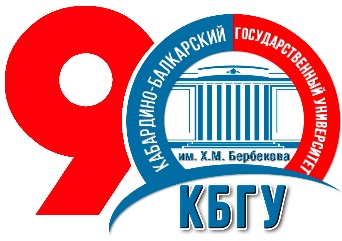 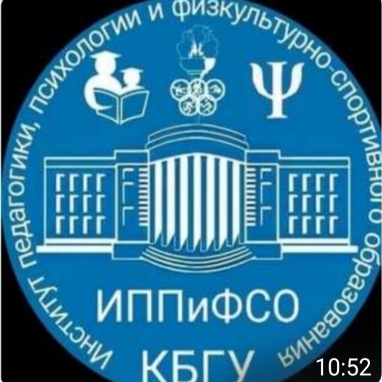 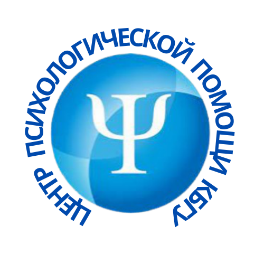 Министерство науки и высшего образования РФ Кабардино-Балкарский Государственный университет им. Х.М. Бербекова (КБГУ)институт педагогики, психологии и физкультурно-спортивного образованияЦентр прихологической помощи КБГУЭЛЬБРУССКИЙ УЧЕБНО-НАУЧНЫЙ ЦЕНТР КБГУИнформационное письмоо проведенииIV Всероссийского Форума с международным участием«Психология и образование: опыт, перспективы, инновации»(29-30 сентября 2022 г.)Место проведения: КБР, поселок Эльбрус, Эльбрусский учебно-научный центр КБГУ. Трансфер будет организован оргкомитетом от территории университета по адресу КБР, г. Нальчик, ул. Чернышевского 173. Кабардино-Балкарский государственный университет им. Х.М. Бербекова (КБГУ), институт педагогики, психологии и физкультурно-спортивного образования.Организационный комитет:Председатель организационного комитета: Хаширова Светлана Юрьевна — доктор химических наук, проректор по научно-исследовательской работе КБГУ.Шагин Сергей Иванович – доктор географических наук, начальник управления научных исследований и инновационной деятельности КБГУ.Михайленко Ольга Ивановна, кандидат психологических наук, доктор акмеологии, директор института педагогики, психологии и физкультурно-спортивного образования КБГУ.Багова Римма Хамидбиевна, кандидат психологических наук, заместитель директора института педагогики, психологии и физкультурно-спортивного образования КБГУ по научно-исследовательской работе и информатизации, генеральный директор ООО «Центр психологической помощи КБГУ».Программный комитет:Лесев Вадим Николаевич, и.о.первого проректора-проректора по УР, кандидат физико-математических наук - председатель программного комитета;Михайленко Ольга Ивановна, кандидат психологических наук, доктор акмеологии, директор института педагогики, психологии и физкультурно-спортивного образования КБГУ – заместитель председателя программного комитетаЕмузова Нина Гузеровна – доктор педагогических наук, председатель Комитета парламента КБР по образованию, науке и делам молодежи.Калимуллин Айдар Минимансурович – доктор исторических наук, директор Института психологии и образования Казанского федерального университета. Мерзон Елена Ефимовна – кандидат педагогических наук, директор Елабужского института Казанского федерального университета.Валеева Роза Алексеевна -  доктор педагогических наук, заведующая кафедрой педагогики КФУ, президент российского общества Януша Корчака.Койнова-Цёльнер Юлия Васильевна – кандидат педагогических наук, доктор философии, научный сотрудник Технического университета Дрездена (Германия).Чистякова Ирина Анатольевна – директор Русской школы № 1 в Марбелье (Испания). Александрова Елена Александрова - председатель Союза организаций российских соотечественников (СОРС) Испании и Андорры.Кобылянская Лариса Ивановна - доктор психологии, доцент кафедры психологии и педагогики Славянского университета Республики Молдова.Уважаемые коллеги!Организационный комитет приглашает Вас принять участие в IV Всероссийском Форуме с международным участием «Психология и образование: опыт, перспективы, инновации», который посвящен обсуждению актуальных тенденций развития психологических практик в образовании.Цель форума: анализ современных тенденций развития психологической теории и практики в сфере образования, обмен опытом и поиск новых путей интеграции.Задачи:- развитие научных связей и расширение межрегионального и международного сотрудничества в научно-образовательной сфере;- анализ, обобщение и оценка опыта психолого-педагогического и социального сопровождения обучающихся, в том числе с особыми образовательным потребностям, в России и за рубежом;- активизация междисциплинарной научно-исследовательской деятельности по проблематике психологии образования;- обсуждение перспектив развития, разработка научно обоснованных средств к обновлению содержания и методов практической психологии в образовании.Научные направления форума:Психологические аспекты современной дидактикиПсихолого-педагогическое сопровождение обучающихсяПсихологические аспекты реализации инклюзивного образованияГуманистический подход в образовании: наследие Я. Корчака и современные вызовыПсихология здоровья в образованииПсихология профессионального развития педагогаК участию в форуме приглашаются российские и зарубежные ученые, преподаватели, аспиранты, магистранты и студенты. Форма проведения очная и заочная. По итогам форума будет подготовлен электронный вариант сборника статей с присвоением ему номера ISBN и регистрацией в РИНЦ. Организационный взнос за участие в форуме и плата за публикацию статьи РИНЦ не взимается. Проживание участников конференции – в ЭУНК КБГУ (пос. Эльбрус, Приэльбрусье). Стоимость проживания 600 рублей в сутки, трехразовое питание 1200, всего1800 рублей (за 2-ое суток – 3600 руб. и т.д.) оплачивается на месте. Количество мест на базе ограничено, необходимо бронировать заранее. Проезд от Нальчика до п. Эльбрус и обратно — бесплатно, транспортом Оргкомитета.Для участия в конференции необходимо в срок до 30 сентября 2022 года представить в оргкомитет на e-mail: forum.inkl@mail.ru  заявку на участие и статью в электронном виде. Заявка и статья прилагаются к письму в виде прикрепленных файлов, название которых должно содержать фамилию участника на русском или английском (для иностранных участников) языке (пример: «Иванов.заявка.doc», «Петров. статья.doc»). Приложение 1Заявка участникаПриложение 2Требования к оформлению статейСтруктура статьи:УДКНазвание статьи (ВСЕ ПРОПИСНЫЕ).Сведения об авторе(ах):фамилия, имя, отчество автора(ов);место работы, учебы автора(ов), город, страна;Аннотация (30-40 слов).Ключевые слова (не более 10 слов).Текст статьи (со ссылками на литературные источники в квадратных скобках, нумеруется в порядке приведения в тексте).Библиографический список литературы, оформленный по ГОСТ Р 7.0.5 — 2008. Стандарты оформления материаловЯзыки материала — русский.Размер страницы — А4, ориентация — «Книжная».Поля страницы: Верхнее — 20 мм, нижнее — 20 мм, правое — 20 мм, левое — 20 мм.Отступ первой строки абзаца слева (красная строка) — 1,25 см.Название статьи (Выравнивание по центру, начертание полужирное, ВСЕ ПРОПИСНЫЕ).Сведения об авторах (выравнивание по правому краю).Аннотация.Ключевые слова.Название статьи, сведения об авторах, аннотация и ключевые слова указываются на русском и английском языках.Текст статьи (Междустрочный интервал — полуторный, выравнивание — по ширине, автоматический перенос слов).Шрифт — Times New Roman, размер шрифта — 14 кегль.Библиографический список литературы, оформленный по ГОСТ Р 7.0.5 — 2008.Объем научных статей –5-8 полных страниц с учетом литературных источниковДля диаграмм и графиков, созданных в редакторе Excel, обязательно представлять соответствующие файлы Excel. Формат — А5. Иллюстрации с разрешением не менее 300 dpi должны представляться отдельными файлами, а также размещаться непосредственно в тексте. Таблицы должны быть выполнены – в Microsoft Word. Ссылка на источник отмечается порядковой цифрой, второй цифрой страница, например, [1, 15]. Ссылки на иностранную литературу следует писать на языке оригинала без сокращений.  Авторы несут полную ответственность за достоверность сведений и оформление текста. Материалы, не соответствующие требованиям, не рецензируются и не возвращаются.Ответственное лицо: Багова Римма Хамидбиевна, тел. 89289828467Фамилия, имя, отчество. Должность. Ученая степень, ученое звание.Телефон.Место работы, учебы: полное и сокращенное наименование вуза, организации.Научный руководитель (для аспирантов, магистрантов и студентов). Должность. Ученая степень, ученое звание.Номер и название секции.Название доклада (статьи).Форма участия (очная, заочная).